MODELLO DI MODULO D'ORDINE PER RACCOLTA FONDI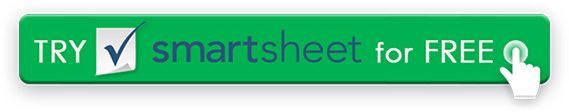 Nome dell'organizzazioneTUTTI I PROVENTI BENEFICIANO:TUTTI I PROVENTI BENEFICIANO:IL TUO LOGOIL TUO LOGOIL TUO LOGO123 Strada principaleIL TUO LOGOIL TUO LOGOIL TUO LOGOHamilton, OH 44416DATA DELL'ORDINEDATA DI CONSEGNA PREVISTADATA DI CONSEGNA PREVISTANOME VENDITORENOME VENDITORENOME VENDITORETELEFONO VENDITORETELEFONO VENDITORETELEFONO VENDITORETELEFONO VENDITOREIL TUO LOGOIL TUO LOGOIL TUO LOGO(321) 456-7890IL TUO LOGOIL TUO LOGOIL TUO LOGOIndirizzo Web / E-mailIL TUO LOGOIL TUO LOGOIL TUO LOGOSi prega di effettuare il controllo / M.O.  pagabile aNOME DELL'ARTICOLO[ NOME DEL PUNTO 1 ][ NOME DEL PUNTO 1 ][ NOME DEL PUNTO 2 ][ NOME DEL PUNTO 2 ][ NOME DEL PUNTO 3 ][ NOME DEL PUNTO 3 ][ NOME DEL PUNTO 3 ][ VOCE 4 NOME ][ VOCE 4 NOME ][ VOCE 5 NOME ][ VOCE 5 NOME ][ VOCE 6 NOME ]Nome dell'organizzazioneDESCRIZIONE DELL'OGGETTO[ PUNTO 1 DESCRIZIONE ][ PUNTO 1 DESCRIZIONE ][ PUNTO 2 DESCRIZIONE ][ PUNTO 2 DESCRIZIONE ][ PUNTO 3 DESCRIZIONE ][ PUNTO 3 DESCRIZIONE ][ PUNTO 3 DESCRIZIONE ][ PUNTO 4 DESCRIZIONE ][ PUNTO 4 DESCRIZIONE ][ PUNTO 5 DESCRIZIONE ][ PUNTO 5 DESCRIZIONE ][ PUNTO 6 DESCRIZIONE ]COSTO DELL'ARTICOLONOME / INDIRIZZO DEL CLIENTETELEFONO / EMAILQTYQTYQTYQTYQTYQTYQTYQTYQTYQTYQTYQTYTOTALEUS$ 0,00US$ 0,00US$ 0,00US$ 0,00US$ 0,00US$ 0,00US$ 0,00US$ 0,00ARTICOLO QTYARTICOLO QTYARTICOLO QTYARTICOLO QTYARTICOLO QTYARTICOLO QTYARTICOLO QTYARTICOLO QTYARTICOLO QTYARTICOLO QTYARTICOLO QTYARTICOLO QTYTOTALEGRAZIE000000000000US$ 0,00DISCONOSCIMENTOTutti gli articoli, i modelli o le informazioni fornite da Smartsheet sul sito Web sono solo di riferimento. Mentre ci sforziamo di mantenere le informazioni aggiornate e corrette, non rilasciamo dichiarazioni o garanzie di alcun tipo, esplicite o implicite, circa la completezza, l'accuratezza, l'affidabilità, l'idoneità o la disponibilità in relazione al sito Web o alle informazioni, agli articoli, ai modelli o alla grafica correlata contenuti nel sito Web. Qualsiasi affidamento che fai su tali informazioni è quindi strettamente a tuo rischio.